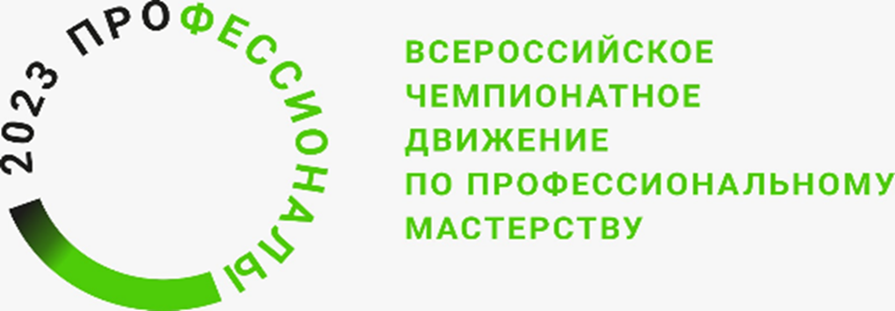 ОТЧЕТ ГЛАВНОГО ЭКСПЕРТА ПО ПРОВЕДЕНИЮРЕГИОНАЛЬНОГО ЭТАПА ЧЕМПИОНАТА ПО ПРОФЕССИОНАЛЬНОМУ МАСТЕРСТВУ «ПРОФЕССИОНАЛЫ» - 2023 В РЕСПУБЛИКЕ САХА (ЯКУТИЯ)Компетенция: Эстетическая косметологияДата(ы) проведения: 13 -16 марта 2023 годаОбразовательная организация: Государственное автономное профессиональное образовательное учреждение Республики Саха (Якутия) «Якутский медицинский колледж»Индустриальный партнер: ООО ОЦ «Канти», директор Макарова Т.И.Категория: Основной составЦентр проведения регионального этапа Чемпионата по профессиональному мастерству «Профессионалы» - 2023 в Республике Саха (Якутия): площадка Эстетическая косметологияАдрес проведения: г. Якутск ул. Лермонтова, дом 40, каб 17Главный эксперт: Охлопкова Сардана АлексеевнаТехнический администратор площадки: Алимбетова Марианна Гаврильевнаг. Якутск 2023 Общая информация:Дата проведения:13-16 марта 2023 г.Конкурсное задание: Конкурсное задание состоит из 6 модулей, включает обязательную к выполнению часть (инвариант) – 4 модуля, и вариативную часть – 2 модуля. Общее количество баллов конкурсного задания составляет 100.Включает в себя следующие модули:Модуль А. Классический маникюр с покрытием ногтей лаком (инвариатив)Время на выполнение модуля 1 часМодуль А Классический педикюр с покрытием ногтей лаком (инвариатив)Время на выполнение модуля 1.5 часаМодуль Б. Выполнение комплекса косметических услуг по уходу за кожей лица, шеи и зоны декольте (инвариатив)Время на выполнение модуля 1,5 часаМодуль В: Выполнение комплекса косметических услуг по уходу за телом (инвариатив)Время на выполнение модуля 2 часаМодуль Е. Коррекция бровей пинцетом. Окрашивание бровей и ресниц краской. (инвариатив)Время на выполнение модуля 1 часМодуль Д. Удаление нежелательных волос на голенях сахарной пастой. (вариатив)Время на выполнение модуля 1 часМодуль Г. Макияж как пост-уход (вариатив)Время на выполнение модуля 1 часОбщая продолжительность Конкурсного задания: 9 ч.Количество конкурсных дней: 2 дня (15-16 марта 2023 года)Члены экспертной группы, распределение:План работы площадкиУчастники чемпионата:4. Краткий анализ уровня подготовки конкурсантов, выводы, рекомендации.Подготовка участников регионального этапа по компетенции Эстетическая косметология проводилась в соответствии с требованиями ФГОС СПО по специальности 43.02.12 Технология эстетических услуг и профессионального стандарта 33.002 Специалист по предоставлению бытовых косметических услуг.Участники продемонстрировали достаточно уверенное выполнение конкурсного задания, проведя модули по выполнению комплекса косметических услуг по уходу за кожей лица, шеи и зоны декольте, тела, удалению нежелательных волос на голенях сахарной пастой, классического маникюра и педикюра с покрытием ногтей лаком, коррекции бровей пинцетом и окрашиванием бровей и ресниц краской. Индустриальные эксперты выступали в роли оценивающих экспертов, а также в роли руководителей оценочной группы, представляли интересы и запросы индустрии, включались в оценку при возникновении ситуации возможности оценки экспертом-наставником закрепленного за ним конкурсанта, фиксировали оценки в рукописные протоколы, собирали подписи экспертов, входящих в группу оценки на рукописных ведомостях по факту выставления оценок.На данном чемпионате роль индустриальных экспертов возросла, они влияет на развитие компетенции и на актуальность КЗ и ИЛ, с ними проводится согласование как КЗ, так и ИЛ в соответствии с запросами индустрии.На чемпионате эксперты отметили выполнение модулей конкурсантками на достаточном уровне, экспертам понравился артистизм участниц при выполнении заданий, проявление заботы о клиенте, умение держаться на площадке. В тоже время были ошибки и недочеты в технологии процедуры, не всегда использовались средства защиты и антисептик, не все конкурсанты соблюдали эргономику, но общее впечатление от конкурсанток сложилось хорошее. Выводы: Проведение чемпионата по профессиональному мастерству «Профессионалы» способствует повышению качества подготовки обучающихся СПО соответственно запросам индустрии, переход на федеральный проект «Профессионалитет» поможет приблизить образование в ПОО и потенциальных работодателей, которые будут принимать непосредственное участие в образовательном процессе. Такие чемпионаты позволяют представителям индустрии озвучить свои требования к обучающимся по программам СПО, оценить на площадках компетенций материально-техническую базу, уровень подготовки обучающихся.Для колледжа участие в чемпионате – это возможность оценить уровень подготовки конкурсантов на региональном и всероссийском уровне, улучшить материально-техническую базу согласно современным требованиям инфраструктуры компетенции, а также возможность прохождения стажировки призеров чемпионата на базах работодателей согласно составленному договору с индустриальным партнером, в рамках проведения чемпионата.Рекомендации: По результатам регионального этапа Чемпионата нужно провести анализ по аспектам модулей конкурсного задания с наименьшими баллами, включить в план тренировок.  Запланировать участие призеров в выездных УТС, на площадках индустриальных партнеров. Включить проведение занятий по актерскому мастерству в план подготовки конкурсантов.ФОТООТЧЕТ:Открытие регионального этапа Чемпиона по профессиональному мастерству «Профессионалы» 2023 в Республике Саха (Якутия) 13.03.2023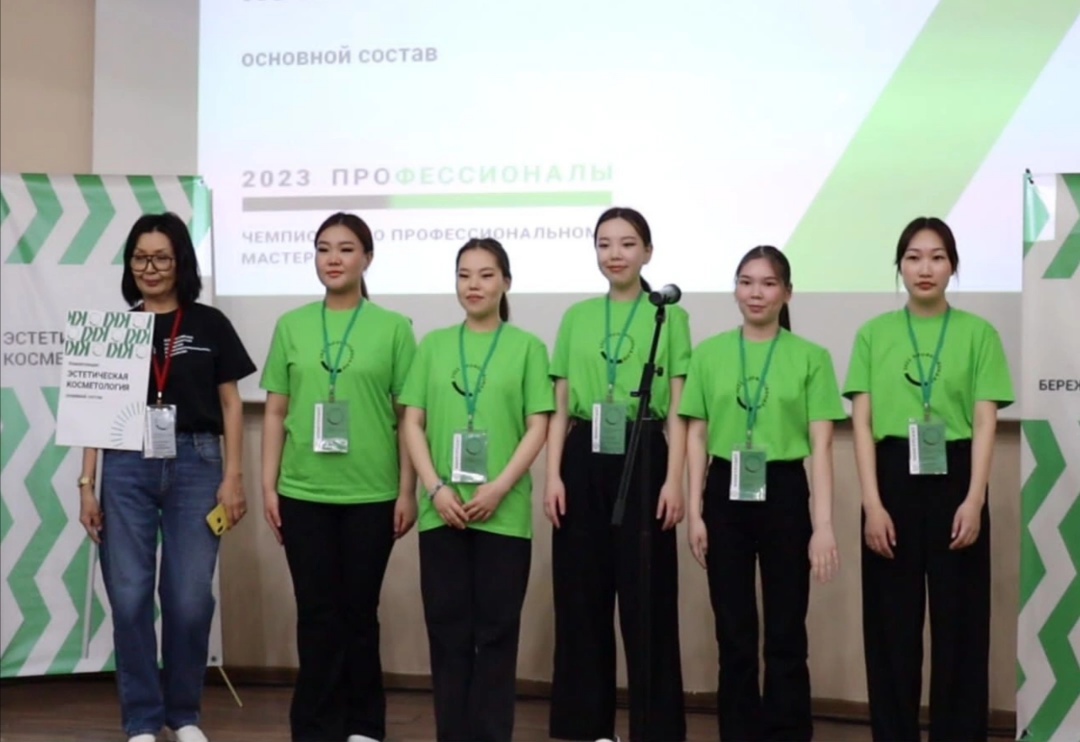 День С-2 Работа с экспертами 13.03.2023 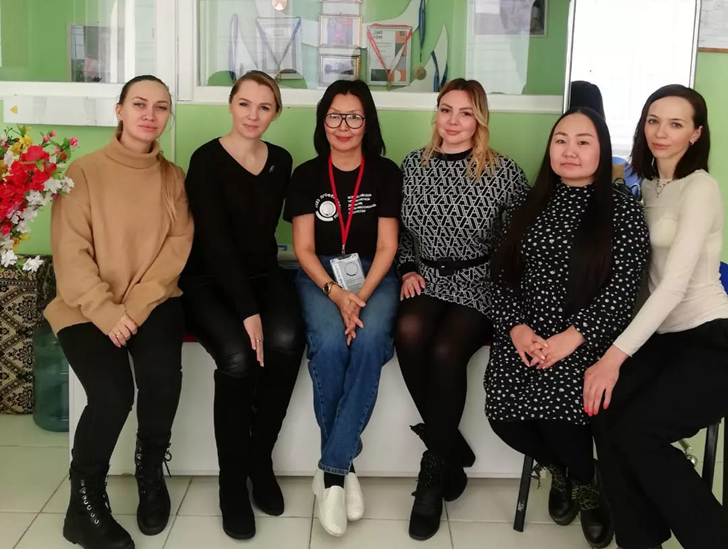 Индустриальные экспертыС-1 14.03.2023 Работа с участниками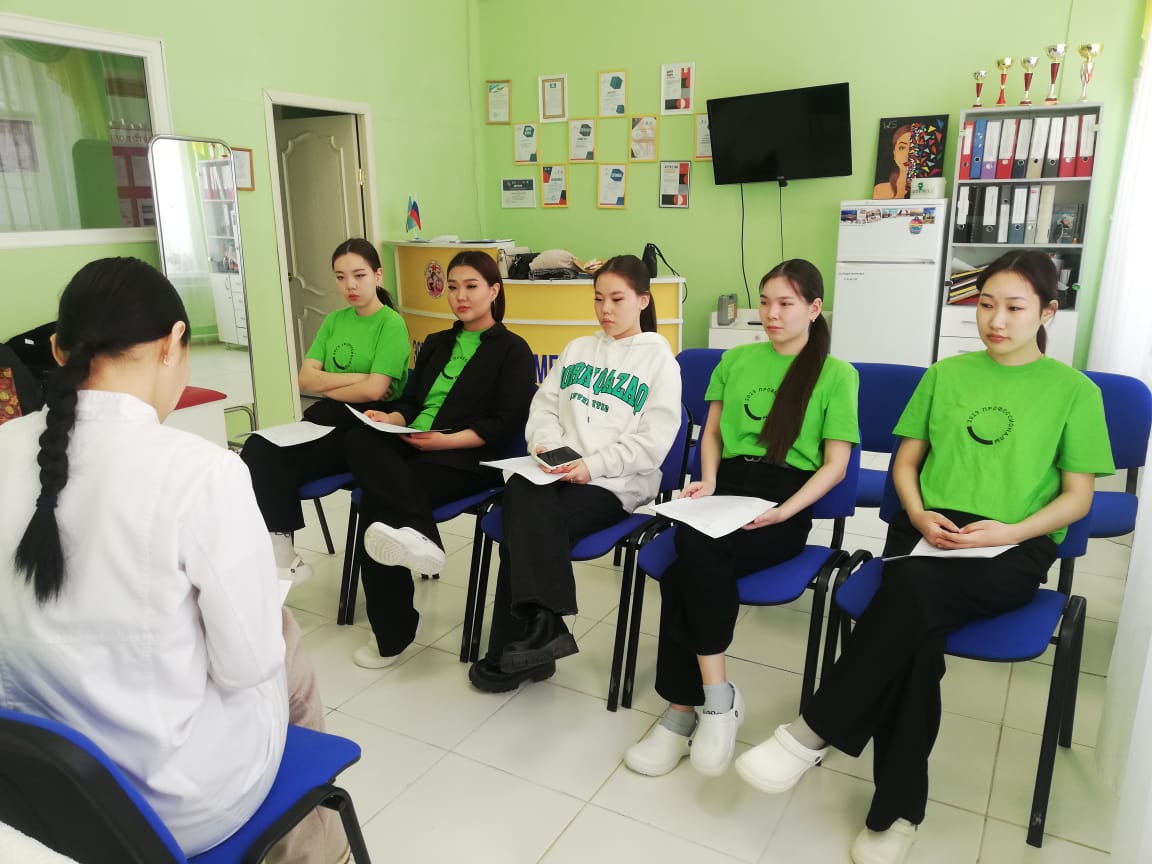 Проведение инструктажа по ОТ и ТБС1 14 марта 2023 Соревновательный день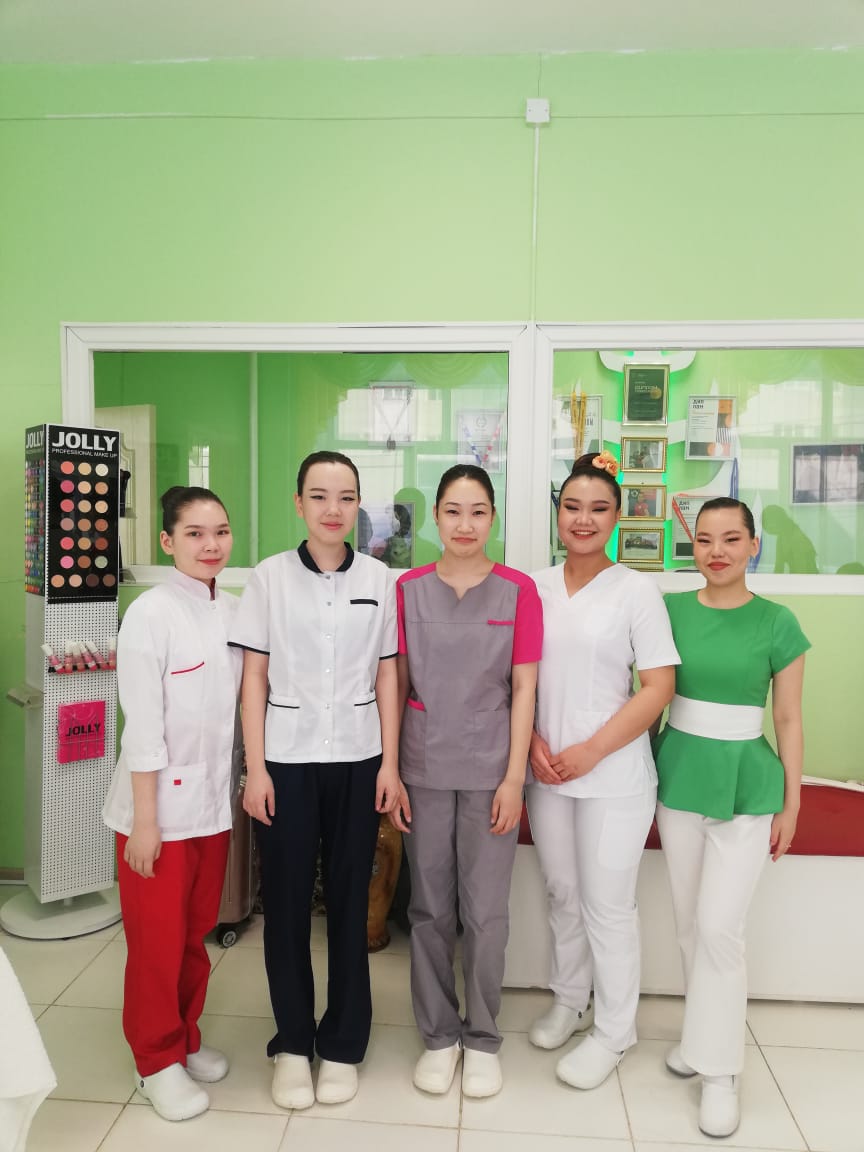 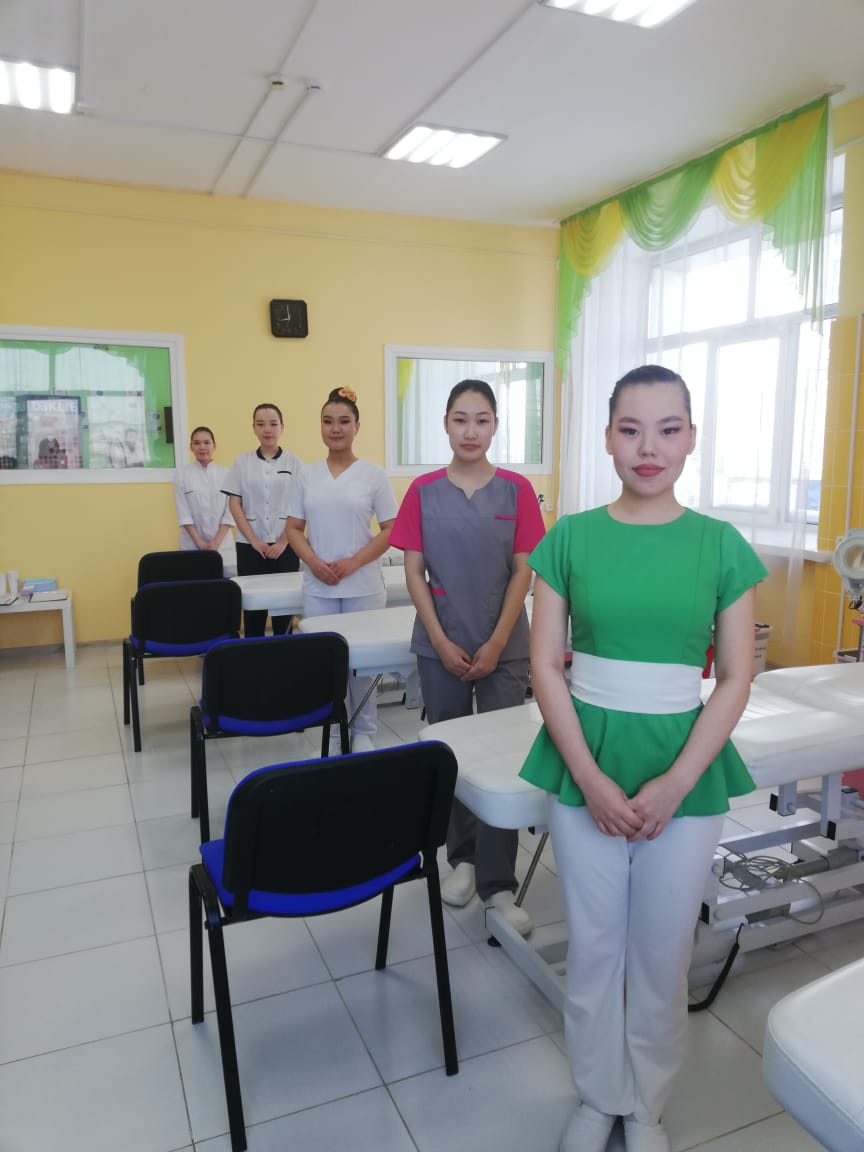 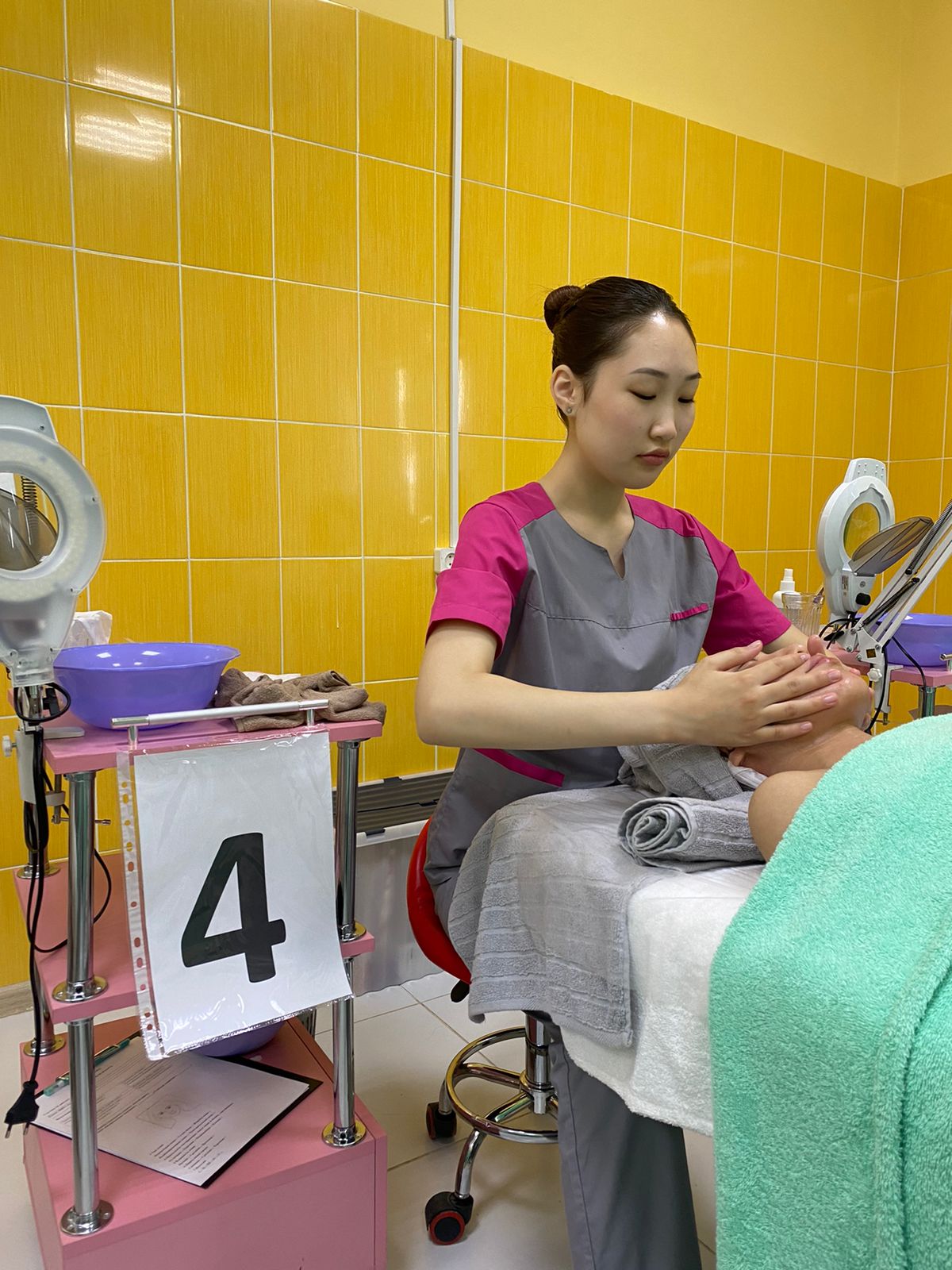 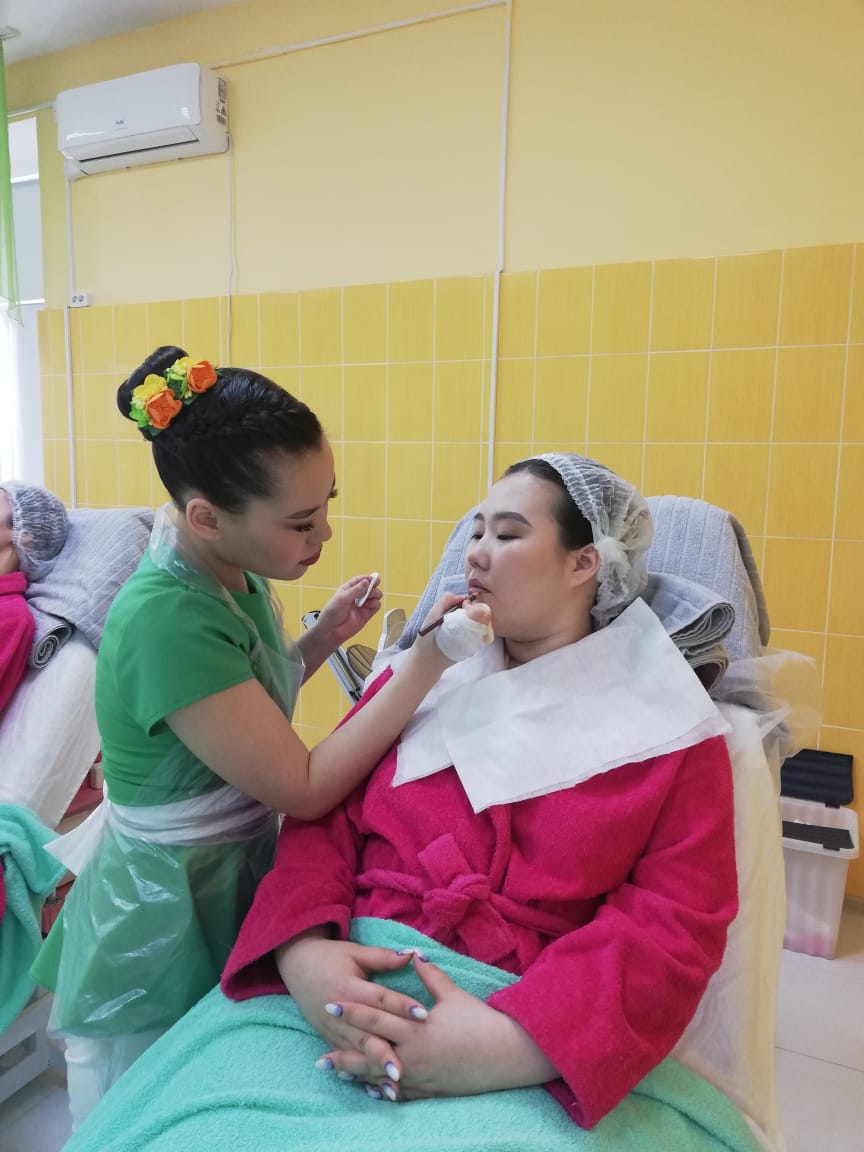 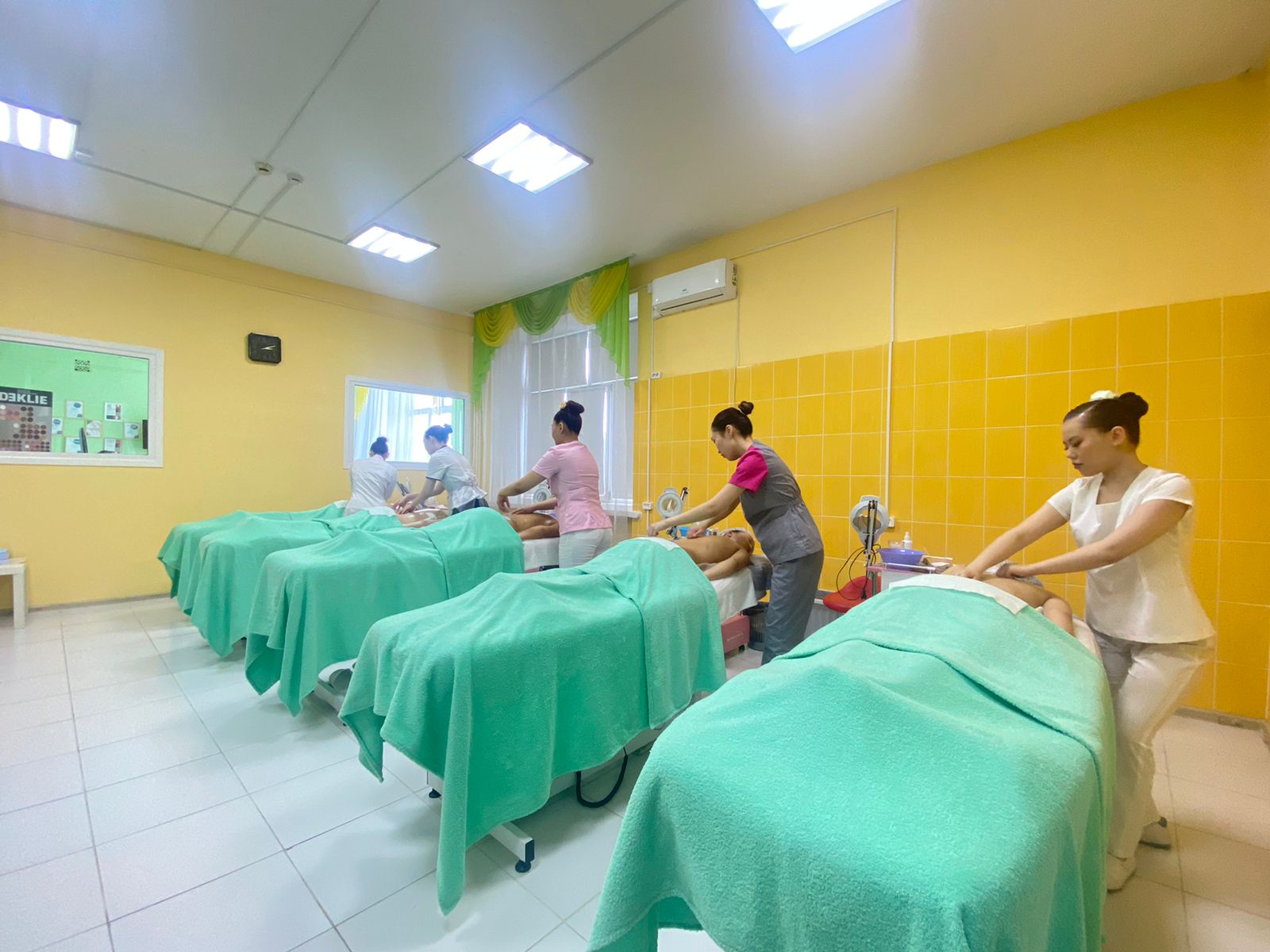 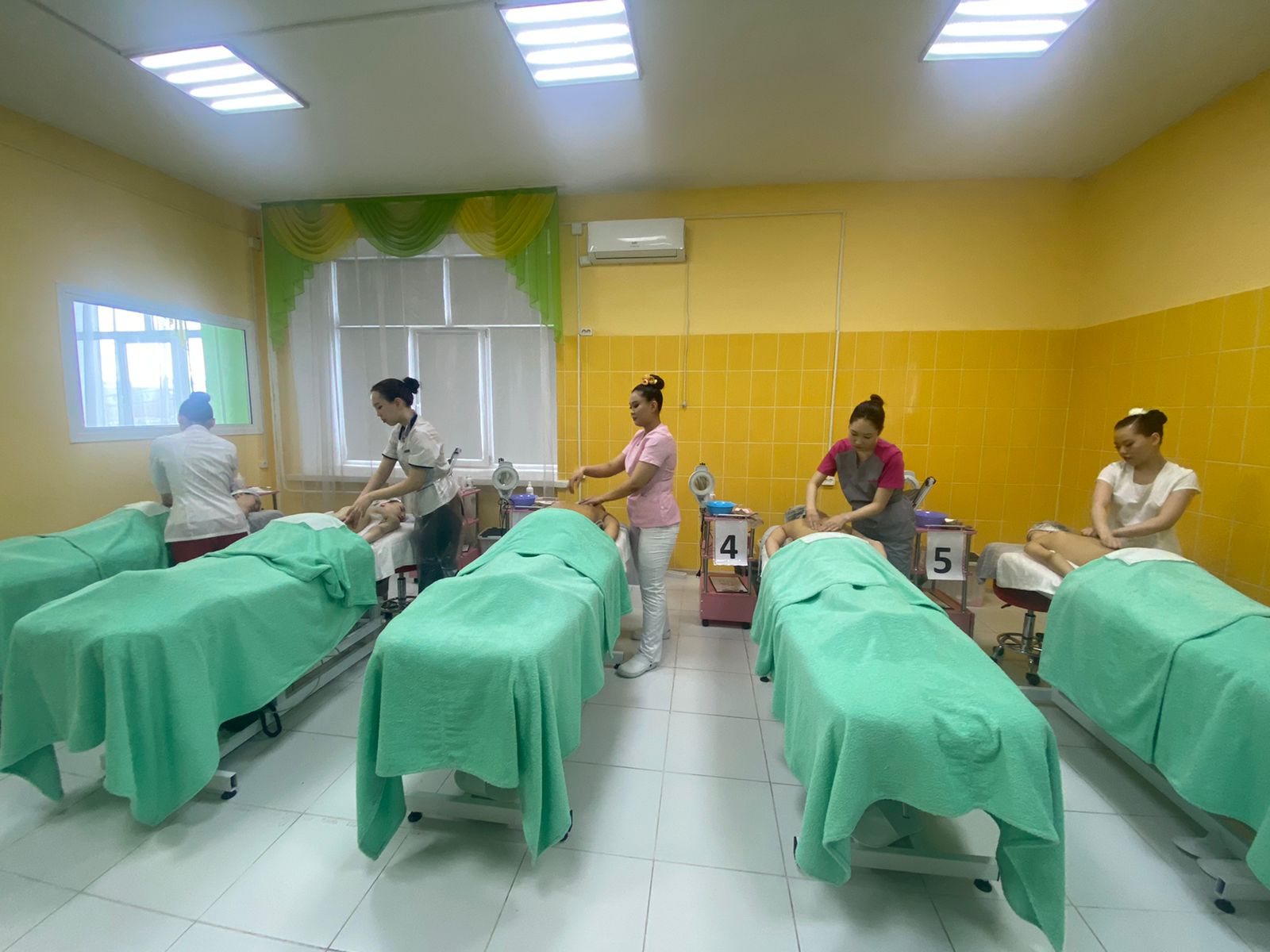 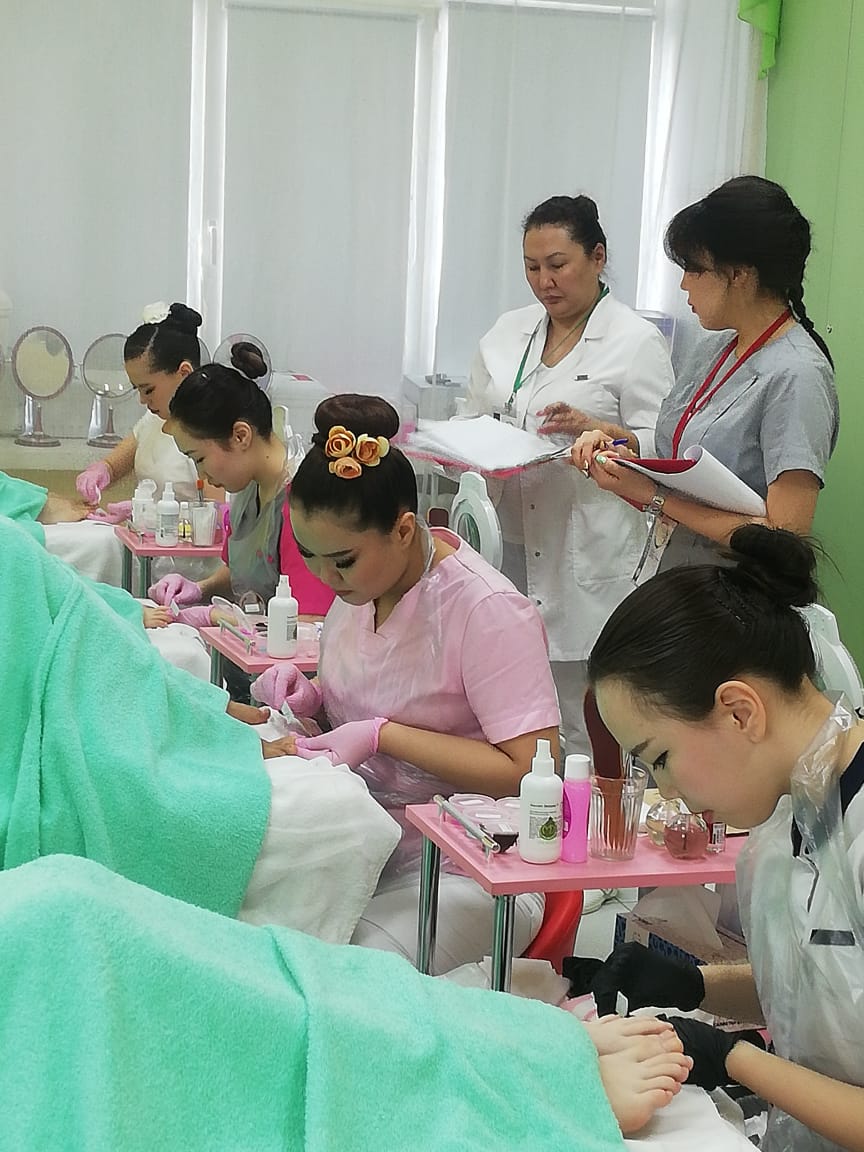 С 2 16 марта 2023 года2-й соревновательный день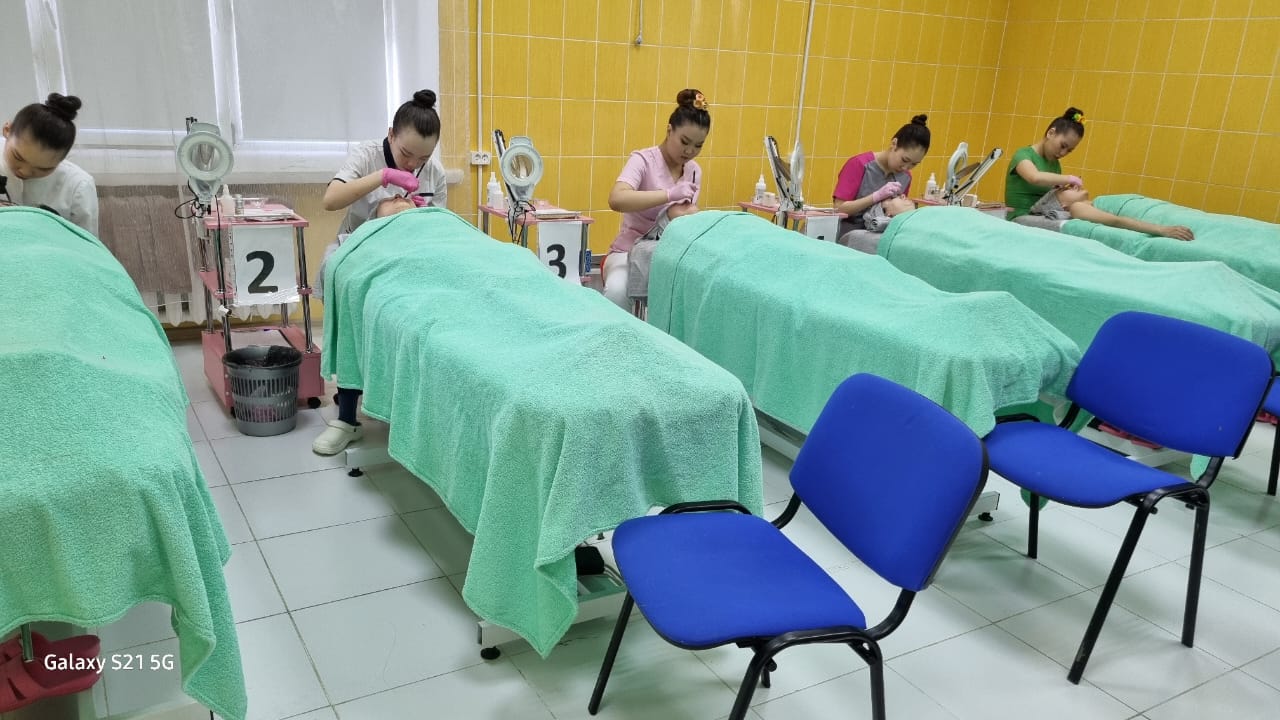 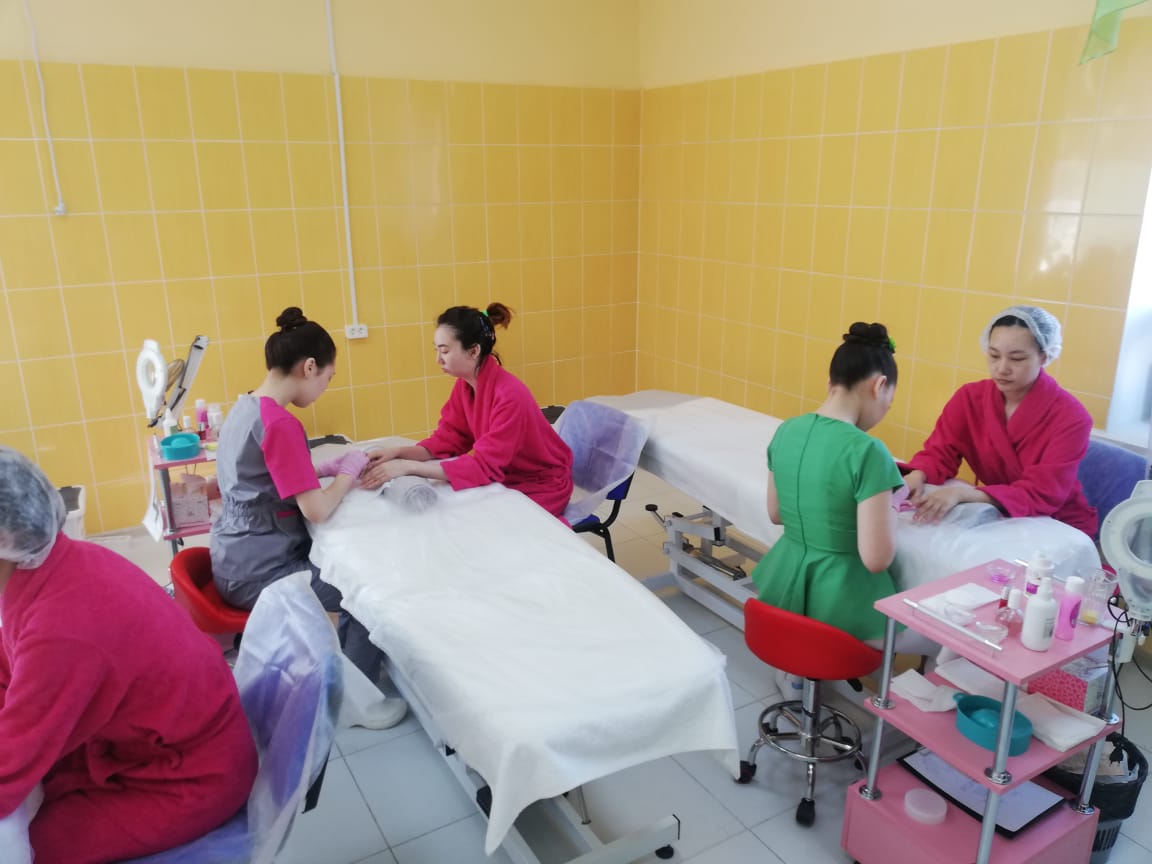 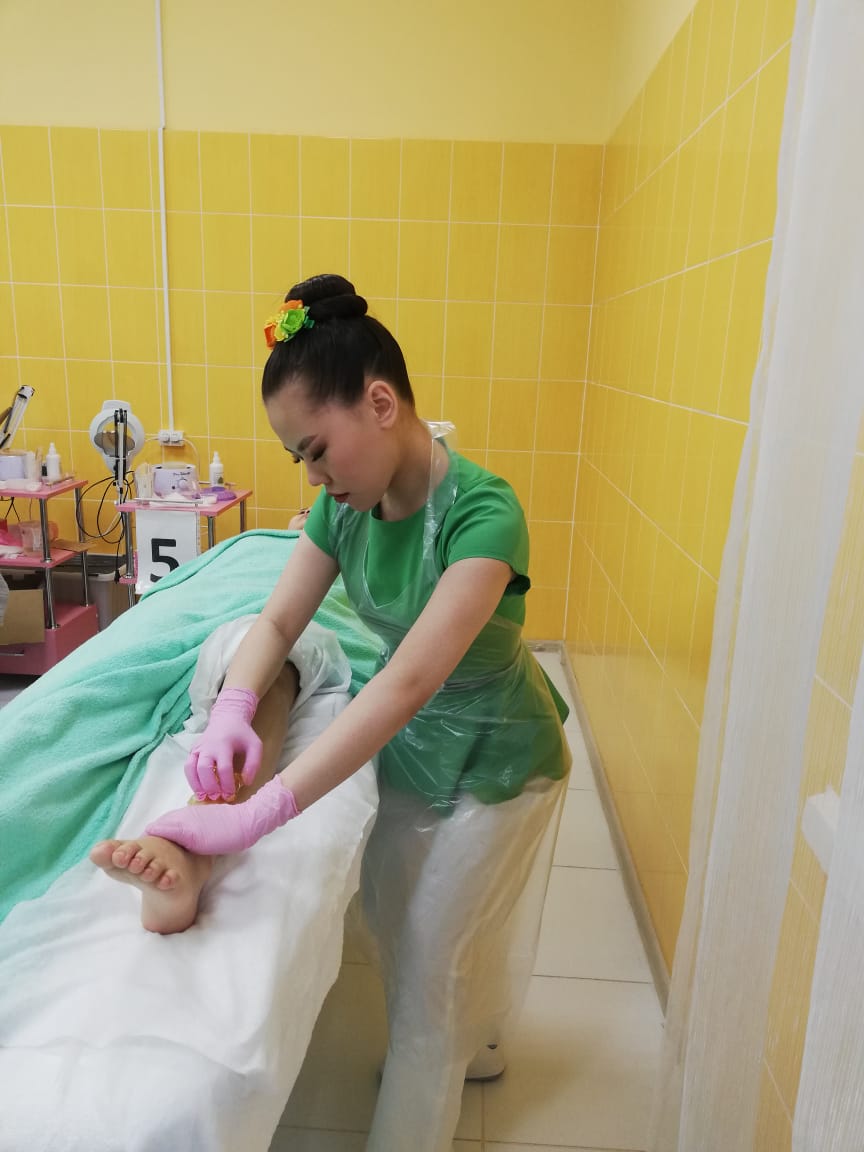 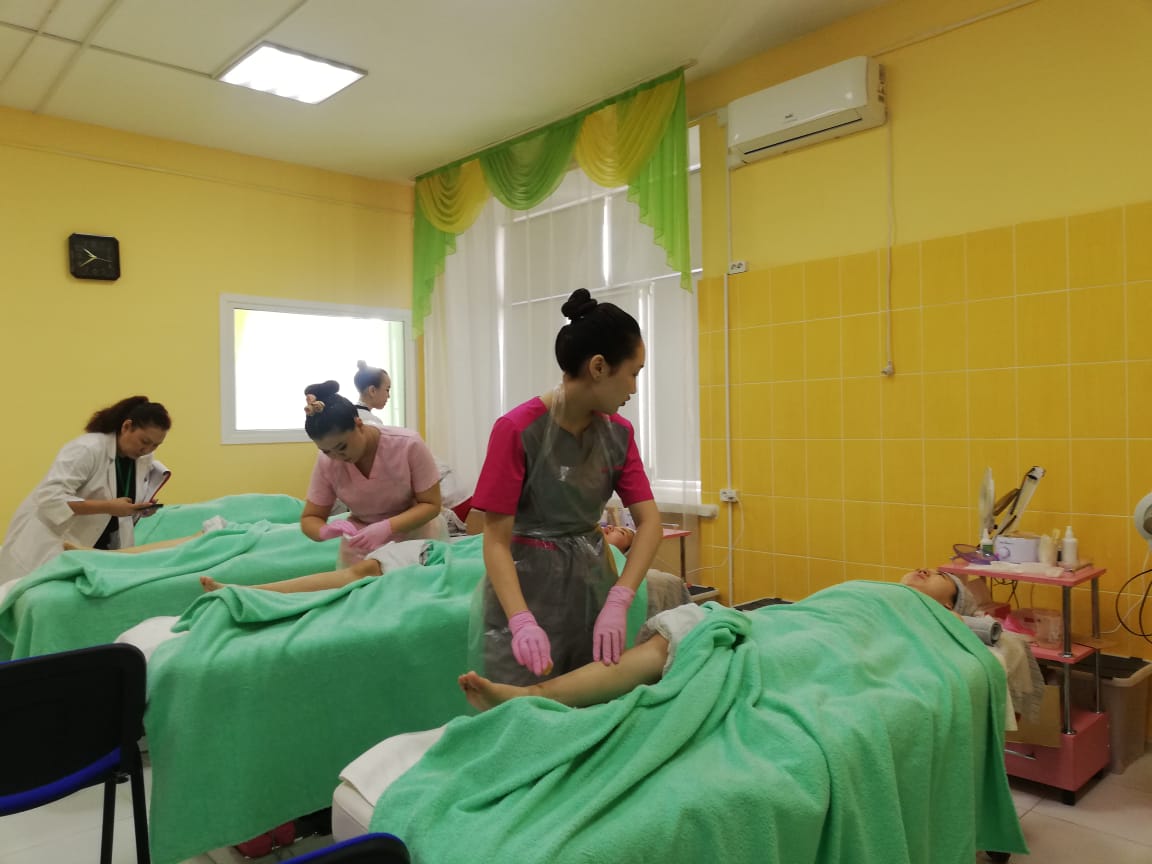 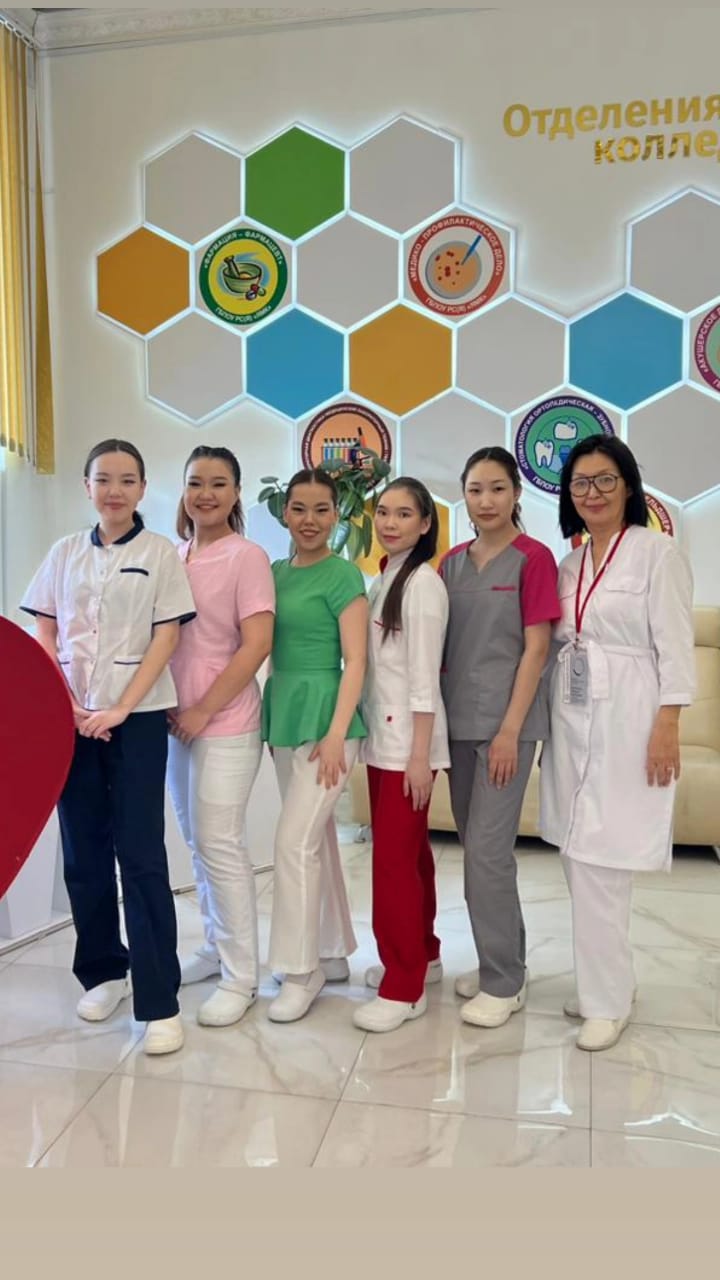 ФИО экспертовСтатус/РольФункционалОхлопкова Сардана АлексеевнаГлавный экспертПроверка документов, составление и сбор протоколов. Внесение оценок в Цифровую систему оцениванияАлимбетова Марианна ГаврильевнаТехнический администратор площадкиОбеспечивает застройку площадки, а также наличие,  целостность и исправность оборудования на площадке проведения компетенции на Чемпионате. Консультирует аккредитованных экспертов на площадке в отношении технических вопросов при необходимостиБаишева Александра ДмитрьевнаЭксперт-наставникЭксперт, представляющий интересы конкурсанта и (или) команды по компетенцииВасильева Григорианна ЮрьевнаЭксперт-наставник/Оценивающий экспертЭксперт, представляющий интересы конкурсанта и (или) команды по компетенции
Оценка выполнения конкурсного задания конкурсантом по измеримым параметрам/СудействоГаврилои Ольга АркадьеквнаЭксперт-наставник/Оценивающий экспертЭксперт, представляющий интересы конкурсанта и (или) команды по компетенции
Оценка выполнения конкурсного задания конкурсантом по измеримым параметрам/СудействоРоманова Екатерина НиколаевнаЭксперт-наставник/Оценивающий экспертЭксперт, представляющий интересы конкурсанта и (или) команды по компетенции
Оценка выполнения конкурсного задания конкурсантом по измеримым параметрам/СудействоСпиридонова Алена РомановнаЭксперт-наставник/Оценивающий экспертЭксперт, представляющий интересы конкурсанта и (или) команды по компетенции
Оценка выполнения конкурсного задания конкурсантом по измеримым параметрам/СудействоАвраменко Галина ЕвгеньевнаИндустриальный эксперт/Руководитель группы оценкиПредставляет интересы и запросы индустриии, влияет на развитие компетенции и на актуальность КЗ и ИЛ
Руководит группой оценки, включается в оценку при возникновении ситуации возможности оценки экспертом-наставником закрепленного за ним конкурсанта, фиксирует оценки в рукописные протоколы, собирает подписи экспертов входящих в группу оценки на рукописных ведомостях по факту выставления оценокГлавнова Светлана ФедоровнаИндустриальный эксперт/Оценивающий экспертПредставляет интересы и запросы индустриии, влияет на развитие компетенции и на актуальность КЗ и ИЛ
Оценка выполнения конкурсного задания конкурсантом по измеримым параметрам/СудействоЖердева Юлия АлександровнаИндустриальный эксперт/Оценивающий экспертПредставляет интересы и запросы индустриии, влияет на развитие компетенции и на актуальность КЗ и ИЛ
Оценка выполнения конкурсного задания конкурсантом по измеримым параметрам/СудействоСалимова Тамара АлександровнаИндустриальный эксперт/Оценивающий экспертПредставляет интересы и запросы индустриии, влияет на развитие компетенции и на актуальность КЗ и ИЛ
Оценка выполнения конкурсного задания конкурсантом по измеримым параметрам/СудействоФедотова Любовь АфанасьевнаИндустриальный эксперт/Руководитель группы оценкиПредставляет интересы и запросы индустриии, влияет на развитие компетенции и на актуальность КЗ и ИЛ
Руководит группой оценки, включается в оценку при возникновении ситуации возможности оценки экспертом-наставником закрепленного за ним конкурсанта, фиксирует оценки в рукописные протоколы, собирает подписи экспертов входящих в группу оценки на рукописных ведомостях по факту выставления оценокАлимбетова Марианна Гаврильевна Эксперт ответственный за соблюдений требований охраны труда и техники безопасности на площадкеКонтроль выполнения условий безопасного нахождения и работы на площадке.13 марта 2023 года13 марта 2023 года13 марта 2023 года13 марта 2023 года13 марта 2023 годадень С-2день С-2день С-2день С-2день С-2Время Время Мероприятие Мероприятие Место проведения9:00 – 9:309:00 – 9:30Приемка площадки у ТАППриемка площадки у ТАП9:30 – 10:009:30 – 10:00Площадка: Эстетическая компетенцияАдрес: г. Якутск  Лермонтова, дом 40, каб 1710:00 – 12:0010:00 – 12:00  Ознакомление экспертов с конкурсной документацией: конкурсным заданием, критериями оценивания, правилами чемпионата, планом Чемпионата.  Ознакомление экспертов с конкурсной документацией: конкурсным заданием, критериями оценивания, правилами чемпионата, планом Чемпионата.Площадка: Эстетическая компетенцияАдрес: г. Якутск  Лермонтова, дом 40, каб 1713:00-14:0013:00-14:00ОбедОбедПлощадка: Эстетическая компетенцияАдрес: г. Якутск  Лермонтова, дом 40, каб 17 14:00 – 16:00 14:00 – 16:00Внесение 30% изменений в конкурсные заданияВнесение 30% изменений в конкурсные заданияПлощадка: Эстетическая компетенцияАдрес: г. Якутск  Лермонтова, дом 40, каб 17 14:00 – 16:00 14:00 – 16:00Распределение ролей экспертов на ЧемпионатеРаспределение ролей экспертов на ЧемпионатеПлощадка: Эстетическая компетенцияАдрес: г. Якутск  Лермонтова, дом 40, каб 17 14:00 – 16:00 14:00 – 16:00Блокировка схемы оценки в ЦСОБлокировка схемы оценки в ЦСОПлощадка: Эстетическая компетенцияАдрес: г. Якутск  Лермонтова, дом 40, каб 1714 марта 2023 года14 марта 2023 года14 марта 2023 года14 марта 2023 года14 марта 2023 годаС-1С-1С-1С-1С-19:00 – 9:309:00 – 9:30Регистрация участников на конкурсной площадкеРегистрация участников на конкурсной площадкеПлощадка: Эстетическая компетенцияАдрес: г. Якутск  Лермонтова, дом 40, каб 179:30 – 10:009:30 – 10:00Инструктаж по ТБ и ОТ, правилам ЧемпионатаИнструктаж по ТБ и ОТ, правилам ЧемпионатаПлощадка: Эстетическая компетенцияАдрес: г. Якутск  Лермонтова, дом 40, каб 1710:00-11:0010:00-11:00Ознакомление участников с конкурсной документациейОзнакомление участников с конкурсной документациейПлощадка: Эстетическая компетенцияАдрес: г. Якутск  Лермонтова, дом 40, каб 1711:00-13:0011:00-13:00Ознакомление участников с рабочими местами, тестирование оборудованияЖеребьевка конкурсных местОзнакомление участников с рабочими местами, тестирование оборудованияЖеребьевка конкурсных местПлощадка: Эстетическая компетенцияАдрес: г. Якутск  Лермонтова, дом 40, каб 1713:00-14:0013:00-14:00ОБЕДОБЕДПлощадка: Эстетическая компетенцияАдрес: г. Якутск  Лермонтова, дом 40, каб 1714:00 – 17:0014:00 – 17:00Проверка тулбоксаПроверка тулбоксаПлощадка: Эстетическая компетенцияАдрес: г. Якутск  Лермонтова, дом 40, каб 1714:00 – 17:0014:00 – 17:00Подготовка конкурсных площадокПодготовка конкурсных площадокПлощадка: Эстетическая компетенцияАдрес: г. Якутск  Лермонтова, дом 40, каб 1714:00 – 17:0014:00 – 17:00Составление расписания групп оцениванияСоставление расписания групп оцениванияПлощадка: Эстетическая компетенцияАдрес: г. Якутск  Лермонтова, дом 40, каб 1715 марта  2023 года15 марта  2023 года15 марта  2023 года15 марта  2023 года15 марта  2023 годадень С1день С1день С1день С1день С1Время Мероприятие Мероприятие Место проведенияМесто проведенияСбор участников соревнований. Инструктаж по технике безопасности с участниками.Сбор участников соревнований. Инструктаж по технике безопасности с участниками.г. Якутск  Лермонтова, дом 40, каб 17г. Якутск  Лермонтова, дом 40, каб 17Ознакомление участников с КЗ. БрифингОзнакомление участников с КЗ. Брифингг. Якутск  Лермонтова, дом 40, каб 17г. Якутск  Лермонтова, дом 40, каб 17Выполнение конкурсного задания  Выполнение Модуля Б. Выполнение комплекса косметических услуг по уходу за кожей лица, шеи и зоны декольте Выполнение конкурсного задания  Выполнение Модуля Б. Выполнение комплекса косметических услуг по уходу за кожей лица, шеи и зоны декольте г. Якутск  Лермонтова, дом 40, каб 17г. Якутск  Лермонтова, дом 40, каб 17Выполнение Модуля Г. Макияж пост-уходВыполнение Модуля Г. Макияж пост-уходг. Якутск  Лермонтова, дом 40, каб 17г. Якутск  Лермонтова, дом 40, каб 1711:45 – 13:00Сбор экспертами результатов работы участниковСбор экспертами результатов работы участниковг. Якутск  Лермонтова, дом 40, каб 17г. Якутск  Лермонтова, дом 40, каб 1713:00-13:30ОбедОбедг. Якутск  Лермонтова, дом 40, каб 17г. Якутск  Лермонтова, дом 40, каб 1713:45-14:0014:00 – 17:30Выполнение конкурсного задания. Выполнение Модуля В. Выполнение комплекса косметических услуг по уходу за телом Выполнение Модуля А. Классический педикюр с покрытием ногтей лаком Выполнение конкурсного задания. Выполнение Модуля В. Выполнение комплекса косметических услуг по уходу за телом Выполнение Модуля А. Классический педикюр с покрытием ногтей лаком 17:30 –18:45Сбор экспертами результатов.Перенести оценки из рукописных ведомостей в Цифровую систему;Сбор экспертами результатов.Перенести оценки из рукописных ведомостей в Цифровую систему;16 марта 2023 года16 марта 2023 годаДень С2День С2Место проведенияМесто проведенияСбор участников соревнований. Инструктажпо ТО и ТБ Проверка тулбоксовСбор участников соревнований. Инструктажпо ТО и ТБ Проверка тулбоксовг. Якутск  Лермонтова, дом 40, каб 17г. Якутск  Лермонтова, дом 40, каб 1708:30 – 09:00Брифинг участниковБрифинг участниковг. Якутск  Лермонтова, дом 40, каб 17г. Якутск  Лермонтова, дом 40, каб 179:00 - 12:00Выполнение конкурсного задания  Выполнение Модуля Е. Коррекция бровей пинцетом. Окрашивание бровей и ресниц краской. Выполнение Модуля Д. Удаление нежелательных волос на голенях сахарной пастой.                                                                                                                                                                                                                                                          Выполнение Модуля А. Классический маникюр с покрытием ногтей лакомВыполнение конкурсного задания  Выполнение Модуля Е. Коррекция бровей пинцетом. Окрашивание бровей и ресниц краской. Выполнение Модуля Д. Удаление нежелательных волос на голенях сахарной пастой.                                                                                                                                                                                                                                                          Выполнение Модуля А. Классический маникюр с покрытием ногтей лакомг. Якутск  Лермонтова, дом 40, каб 17г. Якутск  Лермонтова, дом 40, каб 1712:00-12:30Сбор экспертами результатов работы участниковСбор экспертами результатов работы участниковг. Якутск  Лермонтова, дом 40, каб 17г. Якутск  Лермонтова, дом 40, каб 1713:00 – 13:30ОБЕДОБЕДг. Якутск  Лермонтова, дом 40, каб 17г. Якутск  Лермонтова, дом 40, каб 1713:30 – 14:30Перенести оценки из рукописных ведомостей в Цифровую систему, блокировка ЦСО. Перенести оценки из рукописных ведомостей в Цифровую систему, блокировка ЦСО. г. Якутск  Лермонтова, дом 40, каб 17г. Якутск  Лермонтова, дом 40, каб 1714:30-15:00Итоговый брифинг с участниками и экспертамиИтоговый брифинг с участниками и экспертамиг. Якутск  Лермонтова, дом 40, каб 17г. Якутск  Лермонтова, дом 40, каб 1715:00 – 16:00Отчет о проведении чемпионатаОтчет о проведении чемпионатаг. Якутск  Лермонтова, дом 40, каб 17г. Якутск  Лермонтова, дом 40, каб 17№ФИОгруппа 1Тимофеева Айкуо НиколаевнаТЭУ-22-12Аммосова Селена ИннокентьевнаТЭУ-22-13Ефремова Ариана Даниловна СД-22-94Алексеева Екатерина НиколаевнаСД-21-125Айдекеева Нуриза КубанычбековнаТЭУ-22-1